KEFRI/F/ENT/08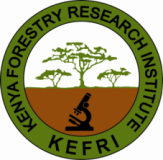 KENYA FORESTRY RESEARCH INSTITUTEKEFRI HOUSE SERVICE ORDER FORM (MEETINGS / SEMINARS)Request for provision of catering services as belowGroup Name	: ………………………………………………………………………..…Chargeable to: ……………………………………………………………………………Date of Service: ……………………………………………Time…………………………Requesting OfficerName: ……………………… Signature: ……………… Date …………………Confirmed by: Name: ………………………… Signature:……………… Date…………………NOITEM DESCRIPTIONNORATETOTAL1.BREAKFAST (Tea & Snacks)White Tea / Coffee / MiloBeef sausagesBeef SamosasMandaziChapatiBoiled egg2.LUNCH/ DINNERBuffet  (Inclusive of juice & fruits)Plate ServiceTOTALS 